PENGARUH GOOD CORPORATE GOVERNANCE TERHADAP KINERJA KEUANGAN PERBANKAN YANG TERDAFTAR DI BURSA EFEK INDONESIA TAHUN 2016-2020 : SEBELUM DAN SELAMA PANDEMIC COVID-19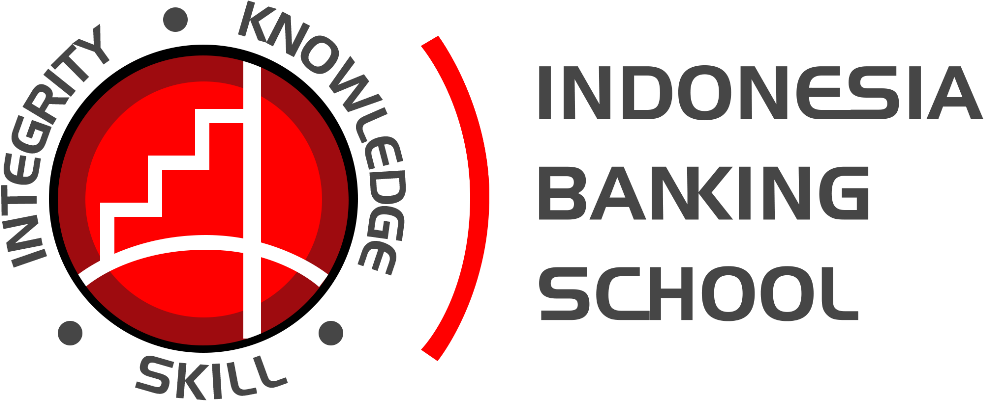 Oleh :NATHALEA PUTRI M20171112040SKRIPSISEKOLAH TINGGI ILMU EKONOMI
INDONESIA BANKING SCHOOL
JAKARTA
2021 PENGARUH GOOD CORPORATE GOVERNANCE TERHADAP KINERJA KEUANGAN PERBANKAN YANG TERDAFTAR DI BURSA EFEK INDONESIA TAHUN 2016-2020 : SEBELUM DAN SELAMA PANDEMIC COVID-19Oleh :Nathalea Putri M 20171112040SKRIPSIDiajukan untuk melengkapi Sebagian SyaratGuna Mencapai Gelar Sarjana AkuntansiProgram Studi AkuntansiSEKOLAH TINGGI ILMU EKONOMI
INDONESIA BANKING SCHOOL
JAKARTA
2021PENGARUH GOOD CORPORATE GOVERNANCE TERHADAP KINERJA KEUANGAN PERBANKAN YANG TERDAFTAR DI BURSA EFEK INDONESIA TAHUN 2016-2020 : SEBELUM DAN SELAMA PANDEMIC COVID-19Oleh :Nathalea Putri M 20171112040Diterima dan disetujui untuk diajukan dalam Ujian Skripsi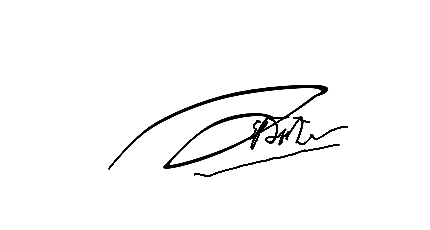 Jakarta, 9 September 2021Dosen Pembimbing Skripsi,(Dr.Sparta, SE.,Ak.,ME.,CA)HALAMAN PERSETUJUAN PENGUJI  KOMPREHENSIFNama Mahasiswa	: Nathalea Putri M NIM			: 20171112040Judul Skripsi	: “Pengaruh Good Corporate Governance terhadap Kinerja Keuangan Perbankan   yang terdaftar Bursa Efek Indonesia tahun 2016-2020 : Sebelum dan Selama Pandemic Covid-19”Tanggal Ujian	: 22 September 2021PengujiKetua	: Dr. Muchlis, SE., MBM Anggota Penguji	: 1. Dr. Sparta, SE., ME., Ak., CA  2. Nova Novita, SE.,MsAkDengan ini menyatakan bahwa mahasiswa tersebut di atas telah mengikuti sidang skripsi: Pada tanggal	: 22 September 2021Dengan hasil	: LULUS	         Tim Penguji, Ketua,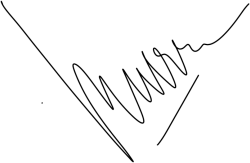 (Dr. Muchlis, SE., MBM)Anggota 1,	Anggota 2,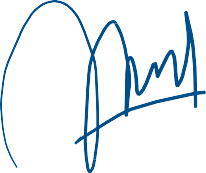 (Dr. Sparta, SE., ME., Ak., CA)                                      (Nova Novita,SE.,MsAk)HALAMAN PERNYATAAN KARYA SENDIRISaya yang bertanda tangan di bawah ini :Nama 		: Nathalea Putri MNIM		: 20171112040Program Studi 	: AkuntansiDengan ini menyatakan skripsi yang saya buat ini merupakan hasil karya sendiri dan benar keasliannya. Apabila kemudian hari ternyata skripsi ini merupakan hasil plagiat dan menjiplak karya orang lain, saya bersedia mempertanggungjawabkan dan sekaligus menerima sanksi sesuai dengan peraturan STIE IBS.Demikian pernyataan ini saya buat dalam keadaan sadar.									Penulis,								(Nathalea Putri M)HALAMAN PERSETUJUAN PUBLIKASI KARYA ILMIAHSebagai sivitas akademik STIE Indonesia Banking School, saya yang bertanda tanan di bawah ini :Nama		: Nathalea Putri MNIM		: 20171112040Program Studi	: AkuntansiDemi pengembangan ilmu pengetahuan, menyetujui untuk memberikan STIE Indonesia Banking School Hak Bebas Royalti Noneksklusif (Non-exclusive Royalty-Free Right) atas karya ilmiah saya yang berjudul :“Pengaruh Good Corporate Governance terhadap Kinerja Keuangan Perbankan yang terdaftar di Bursa Efek Indonesia tahun 2016-2020 : Sebelum dan Selama Pandemic Covid-19 “ beserta perangkat yang ada (jika diperlukan). Dengan Hak Bebas Royalti Noneksklusif ini STIE Indnesia Banking School berhak menyimpan, mengalihmediakan/formatkan, mengelola dalam bentuk pangkalan data(database), merawat, dan mempublikasikan tugas akhir saya selama tetap mencantumkan nama saya sebagai penulis/ pencipta dan sebagai pemilik Hak Cipta.			Dibuat di Jakarta			Pada tanggal : 12 September 2021			          Yang menyatakan, 			          (Nathalea Putri M)KATA PENGANTARPuji syukur penulis panjatkan kepada Tuhan yang maha esa karena atas rahmat serta berkat-Nya penulis sehingga penulis dapat menyelesaikan tugas akhir skripsi yang berjudul “Pengaruh Good Corporate Governance terhadap Kinerja Keuangan Perbankan yang terdaftar di Bursa Efek Indonesia tahun 2016-2020 : Sebelum dan Selama Pandemic Covid-19” dapat menyelesaikan skripsi ini tepat waktu, yang merupakan salah satu syarat untuk menyelesaikan perkuliahan serta memperoleh gelar Sarjana Ekonomi Jurusan Akuntansi pada STIE Indonesia Banking School.Selama menyelesaikan tugas akhir ini, penulis banyak mendapatkan dukungan dan bantuan dari segala pihak, baik secara langsung mau secara idak langsung. Dengan ini, penulis ingin menyampaikan ucapan dan rasa terimakasih yang sebanyak-banyaknya kepada semua pihak yang ikut serta membantu, diantaranya adalah kepada :Tuhan Yang Maha Esa, atas segala berkat dan kasih saying yang telah diberikan kepada penulis.Ibunda tercinta, Triani Roselina yang selalu memberikan dukungan moral dan material serta doa yang tak terbatas hingga penulis dapat menyelesaikan perkuliahan dan juga tugas akhir ini. Serta untuk diri saya sendiri yang juga selalu mendukung penulisan ini.Ibu Dr. Kusumaningtuti Sandriharmy Soetiono, S.H., LL.M. selaku ketua STIE Indonesia Banking School.Bapak Dr. Sparta S.E.,Ak.,M.E.,CA selaku Wakil Ketua I serta dosen pembimbing skripsi penulis yang selalu penuh dengan kesabaran dalam meluangkan waktu, tenaga dan pikirannya untuk memberikan bimbingan serta arahan kepada penulis dalam menyusun skripsi ini.Ibu Dr.Wiwi Idawati,S.E.,M.Si.Ak.CA.,ACPA selaku kaprodi akuntansi STIE Indonesia Banking SchoolBapak Dr.Muchlis,S.E.,MBM. selaku dosen penguji yang telah meluangkan waktu untuk berkonsultasi dan telah memberikan saran dan ilmu yang berguna kepada penulis dalam penulisan skripsi ini.Ibu Nova Novita, S.E.,MsAk. selaku dosen penguji yang telah meluangkan waktu untuk berkonsultasi dan telah memberikan saran dan ilmu yang berguna kepada penulis dalam penulisan skripsi ini.Seluruh Dosen, jaaran, dan staff STIE Indonesia Banking School yang tidak bisa saya sebutkan satu per satu karena telah membagikan ilmu pengetahuan dan pengalaman yang sangat berharga bagi penulis yang akan menjadi bekal dalam meraih cita-cita.Fazrian Awanis, seseorang yang telah memberikan dukungan serta motivasi kepada penulis dalam menjalankan dunia perskripsian di STIE Indonesia Banking School.Jesia, Theresa, Fadillatul, Rika, Agnes, dan Yosi yang telah berbagi cerita, pembelajaran baru dan canda tawa dalam menjalankan kegiatan perkuliahan.Rekan seperbimbingan khususnya Jessia Maria, yang mendukung penulis disaat gelisah dan tak tau arah dalam menyelesaikan skripsi ini.Jessia Maria,Yosilia Paskalovana dan Theresa Ester, yang mendukung penulis disaat penulis tidak menemukan lagi orang yang dapat membantu dalam menyelesaikan skripsi ini.Teman-teman “Vita Segera Tobat”, yang telah memberikan pengalaman dan pembelajaran yang sangat berhargaSeluruh pihak, baik dari Indonesia Banking School maupun pihak lainnya yang tidak dapat penulis sebutkan satu per satu. Semoga bantuan, dukungan serta doa yang telah diberikan kepada penulis akan dibalas dengan keberkahan yang melimpah.Penulis menyadari dalam penulisan skripsiini masih terdapat banyak kekurangan dan kesalahan baik dalam materi pembahasan maupun penyajiannya, karena mengngingat keterbatasan pengalaman yang dimiliki penulis. Oleh karena itu, penulis mengharpkan kritik dan saran dari berbagaiphak dan penulis berharap semoga tugas akhir skripsi ini dapat membantu serta memberikan manaaft bagi para pembacanya. 									Jakarta, 2021									Penulis DAFTAR ISIKATA PENGANTAR	5DAFTAR ISI	10DAFTAR TABEL	13DAFTAR GAMBAR	14DAFTAR LAMPIRAN	15BAB I	16PENDAHULUAN	181.1 Latar Belakang Masalah	181.2 Identifikasi Masalah	281.3 Pembatasan Masalah	281.4 Perumusan Masalah	291.5 Tujuan Penelitian	291.6 ManfaatIPenelitian	301.7 Sistematika Penelitian	30BAB II	Error! Bookmark not defined.LANDASAN TEORI, KERANGKA PEMIKIRAN DAN HIPOTESIS	Error! Bookmark not defined.2.1 Landasan Teori	Error! Bookmark not defined.2.1.1 Grand theory	Error! Bookmark not defined.2.1.2 Perbankan	Error! Bookmark not defined.2.1.3 Kinerja Keuangan	Error! Bookmark not defined.2.1.3.1 Non Performing Loan (NPL)	Error! Bookmark not defined.2.1.3.3 Biaya Oprasional Pendapatan Oprasioanl (BOPO)	Error! Bookmark not defined.2.1.4 Good Corporate Goverance	Error! Bookmark not defined.2.1.5 Komisaris Independen	Error! Bookmark not defined.2.1.6 Dewan Direksi	Error! Bookmark not defined.2.1.7 Kepemilikan Manajerial	Error! Bookmark not defined.2.1.8 Kepemilikan Instutional	Error! Bookmark not defined.2.1.9 Komite Audit	Error! Bookmark not defined.2.2 Penelitian terdahulu	Error! Bookmark not defined.2.3 Kerangka pemikiran dan bagan - bagan	Error! Bookmark not defined.2.4 Hipothesis	Error! Bookmark not defined.2.4.1 Pengaruh Komisaris Independen terhadap Kinerja Keuangan Perbankan	Error! Bookmark not defined.2.4.2 Pengaruh Dewan Direksi terhadap Kinerja Keuangan Perbankan	Error! Bookmark not defined.2.4.3 Pengaruh Kepemilikan Manajerial terhadap Kinerja Keuangan Perbankan	Error! Bookmark not defined.2.4.4 Pengaruh Kepemilikan Institusional terhadap Kinerja Keuangan    Perbankan	Error! Bookmark not defined.2.4.5 Pengaruh Komite Audit terhadap Kinerja Keuangan Perbankan	Error! Bookmark not defined.BAB III	Error! Bookmark not defined.METEDOLOGI PENELITIAN	Error! Bookmark not defined.3.1 Objek Penelitian	Error! Bookmark not defined.3.2 Desain Penelitian	Error! Bookmark not defined.3.3 Metode Pengambilan Sampel	Error! Bookmark not defined.3.3.1 Jenis data	Error! Bookmark not defined.3.3.2 Teknik pengumpulan data	Error! Bookmark not defined.3.4 Variabel dan Oprasional Variabel	Error! Bookmark not defined.3.5 Teknik Pengolahan Data	Error! Bookmark not defined.3.5.1 Analisis Regresi Data Panel	Error! Bookmark not defined.3.5.2 Uji Normalitas	Error! Bookmark not defined.3.5.3 Uji Asumsi Klasik	Error! Bookmark not defined.3.5.4 Analisis Regresi Berganda	Error! Bookmark not defined.3.5.5 Teknik Pengujian Hipotesis	Error! Bookmark not defined.BAB IV	Error! Bookmark not defined.PEMBAHASAN	Error! Bookmark not defined.4.1 Gambaran Umum Objek Penelitian	Error! Bookmark not defined.4.2 Analisis dan Pembahasan Hasil Penelitian	Error! Bookmark not defined.4.2.1 Analisis Statistik Deskriptif	Error! Bookmark not defined.4.2.2 Analisis Data Panel	Error! Bookmark not defined.4.2.3 Uji Asumsi Klasik	Error! Bookmark not defined.4.2.4 Analisi Regresi Berganda	Error! Bookmark not defined.4.2.5 Koefesien Determinasi	Error! Bookmark not defined.4.2.6 Pengujian Hipotesis (Uji-t)	Error! Bookmark not defined.4.3 Pembahasan Hasil Penelitian	Error! Bookmark not defined.4.3.1 Analisis Pengaruh Komisaris Independen terhadap Kinerja Perbankan	Error! Bookmark not defined.4.3.2 Analisis Pengaruh Dewan Direksi terhadap Kinerja Perbankan	Error! Bookmark not defined.4.3.3 Analisis pengaruh Kepemilikan Manajerial terhadap Kinerja Perbankan	Error! Bookmark not defined.4.3.4 Analisis pengaruh Kepemilikan Institutional terhadap Kinerja Perbankan	Error! Bookmark not defined.4.3.5 Analisis pengaruh Komite Audit terhadap Kinerja Perbankan	Error! Bookmark not defined.4.3.6 Analisis pengaruh Pandemic covid-19 terhadap Kinerja Perbakan	Error! Bookmark not defined.4.3.7 Analisis pengaruh Non Performing Loan  (NPL) terhadap Kinerja Perbankan	Error! Bookmark not defined.4.3.8 Analisis pengaruh Biaya Oprasional Pendapatan Oprasional (BOPO) terhadap Kinerja perbankan	Error! Bookmark not defined.4.4. Implikasi Manajerial	Error! Bookmark not defined.BAB V	Error! Bookmark not defined.KESIMPULAN DAN SARAN	Error! Bookmark not defined.5.1 Kesimpulan	Error! Bookmark not defined.5.2 Keterbatasan	Error! Bookmark not defined.5.3 Saran	Error! Bookmark not defined.DAFTAR PUSTAKA	32DAFTAR LAMPIRAN…………………………………………………………………………………………………….127	DAFTAR TABEL	Tabel 1.1 Kinerja Keuangan Perbankan……………………………………....12Tabel 2.1 Penelitian Terdahulu………………………………………………...45Tabel 3.1 Oprasional Variabel………………………………………………….66Tabel 4.1 Kriteria Persamaan Regresi 1……………………………………….76Tabel 4.2Kriteria Persamaan Regresi 2………………………………………..76Tabel 4.3 Daftar Bank yang tidak memiliki kelengkapan data……..……… 77Tabel 4.4 Daftar Bank yang tidak memiliki kelengkapan data……...………77Tabel 4.5 Hasil Statistik Deskriptif……………………………………..…...…78Tabel 4.6 Hasil Uji Chow…………………………………………….…...…......86Tabel 4.7 Hasil Uji Hausman Persamaan 1…………………………..…..…....87Tabel 4.8 Hasil Uji Hausman Persamaan 2………………………….……..….87Tabel 4.9 Hasil Uji Lagrange Multiplier…………………………………....…88Tabel 4.10 Hasil Uji Multikolinearitas………………….………………...…...92Tabel 4.11 Hasil Uji Heterokedastisitas Persamaan penelitian 1………....…93Tabel 4. 12 Hasil Uji Heterokedastisitas Persamaan penelitian 2………...…94Tabel 4.13 Hasil Uji Autokolerasi……………………………………....……..94Tabel 4.14 Hasil Analisis Persamaan Penelitian 1…………………….……..95Tabel 4.15 Hasil Analisis Persamaan Penelitian 2…………….……….…….98DAFTAR GAMBARGambar 2.1 Krangka Pemikiran………………..………..……………………34Gambar 4.1 Hasil Uji Normalitas Persamaan 1……………………………….90Gambar 4.2 Hasil Uji Normalitas Persamaan 2………………………….……90DAFTAR LAMPIRANLampiran 1 Daftar Perusahaan Yang Menjadi Sampel Penelitian……....…127Lampiran 2 Hasil Uji Statistik Deskriptif Penelitian Persamaan 1……...…128Lampiran 3 Hasil Uji Statistik Deskriptif Penelitian Persamaan 2….……..128Lampiran 4 Hasil Uji Chow Persamaan Penelitian 1……………………...…130Lampiran 5 Hasil Uji Chow Persamaan Penelitian 2……………………...…130Lampiran 6 Hasil Uji Hausman Persamaan Penelitian 1…………………...131Lampiran 7 Hasil Uji Hausman Persamaan Penelitian 2……….….……….132Lampiran 8 Hasil Uji Lagrange Multiplier Persamaan Penelitian 2……..…133Lampiran 9 Hasil Uji Normalitas Persamaan Penelitian 1………..…………134Lampiran 10	Hasil Uji Normalitas Persamaan Penelitian 2…....……..……134Lampiran 11	Hasil Uji Multikolinieritas Persamaan Penelitian 1………….135Lampiran 12	Hasil Uji Multikolinieritas Persamaan Penelitian 2……...…. 135Lampiran 13	Hasil Uji Heteroskedastisitas Persamaan Penelitian 1…....…135Lampiran 14 Hasil Uji Heteroskedastisitas Persamaan Penelitian 2…..……136Lampiran 15 Hasil Uji Persamaan Penelitian 1………………..……………..137Lampiran 16 Hasil Uji Persamaan Penelitian 2…………………..…….…….137ABSTRAKPenelitian ini meneliti Good Corporate Governance dan kinerja perbankan di Indonesia. Studi ini menggunakan data dari 39 perusahaan perbankan yang terdaftar di Bursa Efek Indonesia (BEI) periode 2016-2020. Penelitian ini menggunakan pengurkuran Komisaris Independen,Dewan Direksi, Kepemilikan Manajerial & Inatitutional, Komite Audit, ROA dan variabel dummy. Secara umum, Good Corporate Governance memiliki pengaruh positif terhadap kinerja perbankan. Hasil penelitian ini memberikan implikasi kepada manajemen,investor dan pemerintah bahwa Good Corporate Governance memiliki pengaruh dan menjadi salah satu bahan petimbangan guna meningkatkan kinerja perbankan.Kata Kunci : Good Corporate Governance, Kinerja Keuangan Perbankan,Pandemi Covid-19ABSTRACTThis study examinies Good Corporate Governance and bank performance in Indonesia. This study uses data from 39 banking companies listed on the Indonesia Stock Exchange (IDX) for the 2016-2020 period. This study uses the measurement of Independen Commissioners, Board of Directors, Managerial & Institutional Ownership, Audit Committee, ROA and Dummy variabels. In general, Good Corporate Governance has a positive of this study have implications for management, investors and the government that Good Corporate Governance has an influence and becomes one of the consideration in order to improve banking performance.Keywords : Good Corporate Governance, Banking Financial Performance, Covid-19 Pandemic BAB IPENDAHULUAN1.1 Latar Belakang MasalahDi dalam sistem perekonomian perbankan memegang peran yang penting bagi tumbunya perekonomian suatu negara. Dunia Industri perbankan memiliki tujuan untuk meningkatkan pembangun nasional dsalam rangka meningkatkan pemerataan, pertumbuhan ekonomi dan stabilitas nasional ke arah peningkatan kesejahteraan masyarakat. Perbankan memiliki peran penting juga dapat dikatakan  sangat penting di dalam kehidupan masyarakat, karena lembaga perbankan menyentuh ke seluruh lapisan masyarakat. Dengan karena itu pengetahuan dan informasi tentang lembaga perbankan harus mampu disampaikan secara benar dan tepat. Menurut Undang-Undang RI Nomor 10 Tahun 1998 tentang Perbankan, Bank disebutkan sebagai badan usaha yang menghimpun dana dari masyarakat dalam bentuk simpanan dan menyalurkannya kepada masyarakat dalam bentuk kredit dan atau bentuk-bentuk lainnya dalam rangka meningkatkan taraf hidup masyarakat. Perbankan dapat di artikan sebagi segala hal yang mencakup tentang bank, mencakup kelembagaan, kegiatan usaha, serta cara dan proses dalam menjalankan kegiatan usahanya. Dari penjelasan sebelumnya dapat diartikan bahwa bank merupakan perusahaan yang bergerak dalam bidang keuangan, dan kegiatannya dapat di pastikan berkaitan dengan masalah keuangan.PrinsipIbankIadalahImencariIlabaIatauIberusahaIuntukImeningkatkanIlab-anya. Hal ini yang mengakibatkan laba menjadi suatu ukuran kinerja perusahaan yang sering dipakai sebagai dasar pengambilan keputusan. Laporan tentang laba rugi suatu perusahaan menjadi paling penting dalam pelaporan tahunan. SelainIitu, kegiatanIperusahaanIselamaIperiodeItertentuImencakupIkegiatan secara rutin atau operasional juga penting dilaporkan sehingga diharapkan dapat memberikan informasiIyangIberkaitanIdenganItingkatIkeuntungan,Irisiko,IfleksibilitasI keuangan,IpetumbuhanIpenjualan,IdanIkemampuanIoperasionalIperusahaan. KinerjaIkeuangan merupakan patokan utama untuk mengukur baik atau tidaknya kinerja perusahaan, hal tersebut dapat dilihat dari laporan keuangannya. Mengukur kinerja keuangan dapat diketahui melalui dua sisi yaitu sisi internal perusahaan dengan melihat laporan keuangan dan sisi eksternal perusahaan yaitu nilai perusahaan dengan cara menghitung kinerja keuangan perusahaan (Honi,Saerang, Tulung,2020) “Tingkat kesehatan dan kinerja keuangan bank dapat diartikan sebagai kemampuan suatu bank untuk melakukan kegiatan operasional perbankan secara normal dan mampu memenuhi semua kewajibannya dengan baik dengan cara-cara yang sesuai dengan peraturan perbankan yang berlaku.” Menurut Kasmir (2008:41) . Bank yangItidak baik keadaannya, bukan hanya membahayakan bank itu sendiri, akan tetapi pihak lainnya. Penilaian untuk kesehatan bank sangatlah penting, karena bank mengelola dana dari maasyarakat yang dipercayakan kepada bank. Masyarakat yang memiliki yang di simpan di bank dapat kapan saja mengambil dana yang dimilikinya setiap saat dan bank harus mampu menyediakan dana yang digunakan jika ingin tetap dapat dipercayai masyarakat. Tingkat kesehatan bank dapat menjadi tolak ukur pencapaian kinerja bank untuk perencanaan ke depan. Untuk bank, penilaian tingkat kesehatan bank sangat penting bagi bank untuk memperoleh gambaran mengenai tingkat kesehatan bank sehingga dapat digunakan sebagai sumber bagi bank dalam menyusun strategi dan rencana  keIdepannyaIsertaImemperbaikiIkekurangan-kekuranganIyangIberpotensi menganggu kinerja bank. Bagi regulator, penilaian tingkat kesehatan bank menjadi masukan dalam menyusun strategi dan rencanaIpengawasan bank yangIefektif sehingga bersama-sama dengan bank dapat menciptakanIindividual bank dan sistem perbankan yang sehat danIberkesinambungan. Melihat keadaan yang sedang dihadapi Indonesia, bahkan di berbagai belahan dunia lainnya sedang mengalami permasalahan sama yang begitu mempengaruhi semua aspek di kehidupan manusia yaitu munculnya Pandemi COVID-19, kondisi saat ini sangat berdampak kepada perekonomian tiap negara khususnya Indonesia bermulanya COVID-19 ada di Indonesia perekonomian mengalami penurunan yang signifikan terlebih terhadap pelaku usaha dan juga perusahaan perusahaan yang ada di Indonesia, khususnya di dunia perbankan juga mengalami imbas dari adanya pandemic yang terjadi saat ini. Kinerja adalah suatu ukuran yang menggambarkan tingkat kemampuan dan kondisi yang menggambarakan kondisi keuangan suatu perusahaan. Cara menilai tingkat kinerja keungan dilakukan dengan menganalisis rasio keungan yang mempengaruhi Kesehatan perbankan sehingga dapat dilihat seberapa besar profitabilitas yang dihasilkan  perusahaan. Apabila kondisi keunagan baik dan kinerja keuangan baik maka akan mendapat respon positif dari pasar melalui peningatan harga saham perusahaan. Analisi rasio merupakan salah satu cara terbaik untuk menunjukan tingkat kinerja di suatu perusahaan. Sebagai perusahaan public perusaahaan tidak lagi bertanggung jawab hanya dengan pihak internal melainkan pihak esternal. Adapun bentuk pertanggungjawaban perusahaan kepada pihak eksternal adalah dengan  menyediakan informasi mengenai kinerja dalam bentuk laporan keuangan setiap tahunnya. Kinerja keuangan akan makin baik jika adanya perbaikan yang dilakukan secara terus menerus. (Laksana, 2015). Seperti dibahas sebelumya kinerja keuangan dapat di ukur dari seberapa besar profitabilitas yang di hasilkan perusahaan profitabilitas dapat di ukur menggunakan rasio ROA (Return on Asset). ROA adalah labaIbersih dibagi total Aktiva, ROA merupakan rasio atau nisbah utama untuk mengukur efesiensi dan kemampuan aktiva dalam menghasilkan laba (profitabilitas) salah satu rasio profitabilitas (Net Profit after Taxes : Tota l Asset). (Ikatan Bankir Indonesia,2014).Penelitian ini menggunakan rasio- rasio risiko perbankan efesiensi,  antara lain : ROA (Return on Asset), NPL (Non performance loan), BOPO, CAR (Capital Aqequacy Ratio), LDR (Loan to Deposito Ratio), NIM (Net Interest Margin), dan GCG (Good corporate goverance ). Tabel 1.1 Ini menunjukan tentang rata- rata Ikhtisar Rasio Keungan Bank Umum Konvensional di Indonesia Periode 2016-2020.		Table 1.1 Kinerja Keuangan Perbankan Periode 2016-2020 	  Sumber : ojk.go.id (diolah) Tabel 1.1 menunjukan bahwa terdapat fluktuasi rasioIROA,INPL,IdanIjuga rasioIbiayaIoperasionalI(BOPO). Dari tabel di atas dapat dilihat adanya penurunan rasio ROA yang terjadi terus menerus dari tiga tahun belakangan ini , yaitu 2018 sebesar 2,55 % menjadi 2,47 % pada 2019, dan mengalami penurunan pada tahun 2020 dengan nilai rasio ROA sebesar 1,64 %. Hal ini menunjukan pergerakan pertumbuhan ROA pada Bank Umum Konvensional kurang baik dan akan berdampak pada tingkat profitabilitas dan kinerja keuangan perbankan. Selain itu rasio lain yang mengalami fluktuasi yaitu rasio NPL, tahun 2016-2020 mengalami kenaikan, yaitu dari 2,37 % menjadi 2,53% tetapi pada tahun 2020 mengalami kenaikan yang cukup significan yaitu sebesar 3,28 %. AdapunIrasioIlainIyang berfluktuasiIyaituIrasioIBOPO yang selalu mangalami penurunan, dari tahun 2016-2018 terjadi penurunan rasio BOPO yang berawal 82,22% pada tahun berikutnya mengalami penurunan menjadi 78,46% tahun berikutnya menurun lagi sebesar 77,86% dan pada tahun 2019-2020 terjadi kenaikan BOPO yang cukup significan dari 79,39% menjadi 86,04%.Beberapa penelitian terus dilakukan untuk mengetahui apa yang menyebabkan menurunannya kinerja perbankan. Kurang baiknya implementasi tata kelola perusahaan yang baik (good corporate governance) menjadi penyebab terjadinya ketidakstabilan ekonomi yang berdampak pada penurunan kinerja keuangan perbankan. Good Corporate Governance merupakan salah satu komponen non keuangan yang sekarang ini menjadi penting dan perlu dipertimbangkan oleh perusahaan dalam upaya meningkatkan laba dan kinerja perusahaan. Good Corporate Governance adalah suatu tata kelola Bank yang menerapkan prinsip-prinsip keterbukaan (transparency), akuntabilitas (accountability), pertanggungjawaban (responsibility), independensi (independency), dan kewajaran (fairness). GCG dapat diartikan sebagai suatu pengendalian internal perusahaan guna mengelola risiko yang signifikan dengan mendorong terbentuknya manajemen perusahaan yang transparan. Tujuan diterapkannya GCG adalah untuk melindungi stakeholder dari perilaku manajemen yang tidak tidak transparan. Penerapan GCG juga merupakan salah satu upaya untuk meningkatkan kepercayaan masyarakat kepada industry perbankan. Penerapan GCG dilihat dapat memperbaiki citra perbankan. Dengan diterapkannya GCG yang baik akan menciptakan iklim usaha yang sehat dan mendorong peningkatan kinerja perbankan itu sendiri. (Dewi,Tenaya, 2017). Menurut bank Indonesia semakin kompleksnya risiko yang dihadapi bank, maka semakin meningkat pula kebutuhan praktek good corporate governance oleh perbankan. Adapun komponen komponen dari Good Corporate Governance yang akan digunakan di penelitian ini untuk melihat apakah implementasi dari Good Corporate Governance yang baik akan mempengaruhi Kinerja Keuangan. Di dalam Peraturan Bank Indonesia Nomor 8/4/PBI/2006 mengatur tentang Pelaksanaan GCG bagi Bank Umum dan berdasarkan penelitian sebelumnya komponen GCG yang digunakan untuk melihat pengaruhnya terhadap Kinerja Keuangan adalah Komisaris Independen, Dewan Direksi, Kepemilikan Manajerial, Kepemilikan Institutional dan Komite Audit. Menurut Bank Indonesia Komisaris Independen adalah anggota dewan komisaris yang tidak memiliki hubugan keuangan, kepengurusan, kepemilikan saham dan atau/ hubungan keluarga dengan anggota dewan komisaris lainnya, direksi dan/ pemegang saham pegendali atau hubungan lain yang dapat mempengaruhi kemampuannya untuk bertindak independent. Dalam membentuk suatu implementasi Good Corporate Governance yang baik di suatu perusahaan khususnya di dalam sector perbankan maka keberadaan Komisaris Independen sangat diperlukan bila adanya banyak pihak independent di suatu perusahaan memungkinkan rendahnya tingkat pelanggaran yang bisa saja ditimbulkan dari pihak non independent, hal tersebut mendukung terciptanya suatu Kinerja Keuangan yang baik.Menurut  Pasal 1 dalam UU No. 40 Tahun 2007 tentang Perseroan Terbatas, yang dimaksud dengan dewan direksi merupakan organ perseroan yang berwenang dan bertanggung jawab penuh atas pengurusan perseroan untuk kepentingan  perseroan, sesuai dengan maksud dan tujuan perseroan, serta mewakili perseroan, baik di dalam maupun di luar pengadilan, sesuai dengan ketentuan anggaran dasar. Menurut Sutedi (2012: 122), dewan direksi merupakan organ yang memegang peranan penting dalam menentukan maju atau mundurnya suatu perusahaan. Dalam  UU Nomor 8/4/PBI/2006 mengatur tentang Pelaksanaan GCG bagi Bank Umum, pasal 25 mengenai Tugas dan Tanggung Jawab Direksi, Direksi bertanggung jawab penuh atas atas pelaksanaa  kepengurusan bank pada pasal 26 juga dijelaskan bahwa Direksi wajib melaksanakan prinsip-prinsip Good Corporate Governance dalam setiap kegiatan usaha Bank pada seluruh tingkatan atau jenjang organisasi dan dalam Pasal 28 Dalam rangka melaksanakan prinsip-prinsip Good Corporate Governance sebagaimana dimaksud dalam Pasal 26, Direksi paling kurang wajib membentuk ; Satuan Kerja Audit Intern, Satuan Kerja Manajemen Risiko dan Komite Manajemen Risiko dan  Satuan Kerja Kepatuhan. Sebagaimana telah kita ketahui tugas dan tanggung jawab direksi maka peran dewan direksi dalam membentuk suatu implementasi GCG yang baik sangat mempengaruhi bila adanya suatu monitoring yang baik dari pihak dewan direksi maka akan mempengaruhi Kinerja Keuangan dalam suatu perusahaan. Menurut (Verawaty et al. 2019) Kepemilikan institusonal bertindak sebagai pihak yang memonitor secara profesional perkembangan investasi yang ditanamkan oleh pemegang saham. Hal ini memperkecil kemungkinan manajemen untuk melakukan kecurangan sehingga dapat menyelaraskan kepentingan manajemen dan kepentingan stakeholder lainnya untuk meningkatkan kinerja perusahaan. Dengan adanya kepemilikan bagi pihak manajemen akan membentuk suatu motivasi manajemen untuk berusaha bekerja lebih baik lagi dalam meningkatkan kinerja di suatu perusahaan, kepentingan antara pihak manajemen dan pemilik akan sejalan yaitu meningkatkan Kinerja perusahaan (ROA). Menurut (Dwi Pura et al. 2018 )Kepemilikan institusional merupakan kondisi dimana institusi memiliki saham dalam suatu perusahaan. Institusi tersebut dapat berupa institusi pemerintah, institusi swasta, domestik maupun asing. Investor institusional sering kali menjadi pemilik mayoritas dalam kepemilikan saham, karena para investor institusional memiliki sumber daya yang lebih besar daripada pemegang saham lainnya sehingga dianggap mampu melaksanakan mekanisme pengawasan yang baik. Kepemilikan Institutional dapat memonitor secara professional perkembangan investasi yang ditanamkan, Hal ini memperkecil kemungkinan manajemen untuk melakukan kecurangan sehingga dapat menyelaraskan kepentingan manajemen dan kepentingan stakeholder lainnya untuk meningkatkan kinerja perusahaan. Menurut Peraturan Bank Indonesia Nomor 8/4/PBI/2006 mengatur tentang Pelaksanaan GCG bagi Bank Umum Pasal 38 tentang Struktur dan Keanggotaan Komite, Komite audit merupakan suatu komite yang terdiri dari Komisaris Independen, seorang dari Pihak Independen yang memiliki keahlian di bidang keuangan atau akuntansi dan seorang dari Pihak Independen yang memiliki keahlian di bidang hukum atau perbankan. Mempunyai tanggung jawab kepada Dewan Komisaris dengan tugas utama untuk memastikan prinsip-prinsip Good Corporate Governance terutama transparasi diterapkan. Dengan adanya struktur kenggotaan dalam komite audit yang banyak terdapat pihak independenya dapat  meminimalisir adanya pelanggaran yang dilakukan oleh manajemen, Dalam hal ini dapat disimpulkan peran dari komite audit mampu menciptakan kinerja perusahaan yang baik. Adapun beberapa variabel control yang digunakan di penelitian ini adalah NPL dan BOPO, variabel- variabel ini juga turut mempengaruhi kinerja bank. Penelitian yang dilakukan oleh Erna Sudarmawanti dan Joko Pramono (2017) CAR,NPL,BOPO,NIM,dan LDR berpengaruh significant terhadap ROA.Dari variabel- variabel yang secara singkat telah di jelaskan di atas terdapat Hasil penelitian oleh (Dwi Pura et al.2018) dan (Monica et al.2019) Menyatakan bahwa variabel komisaris independent berpengaruh positif dan Significan terhadap variabel Kinerja Keuangan (ROA). Kemudian hasil penelitian (Dewi et al. 2017) dan (Jaya Laksana, 2015)  menyatakan bahwa variabel tidak berpengaruh positif dan tidak significant terhadap Kinerja keuangan (ROA).Kemudian penelitian (Dwi Pura et al. 2018) dan (Dewi et al. 2017) Menyatakan bahwa variabel dewan direksi berpengaruh positif terhadap variabel Kinerja Keuangan (ROA). Keumudian hasil penelitian (Novitasari et al. 2020) dan (Honi et al. 2020) menyatakan bahwa variabel dewan direksi berpengaruh negative dan tidak significant. Penelitian  (Novitasari et al. 2020) dan (Mayla Hadyan,2021) Menyatakan bahwa variabel kepemilkan manajerial berpengaruh positif terhadap variabel Kinerja Keuangan (ROA). Keumudian hasil penelitian (Jaya Laksana 2015) dan (Ridlo Fadillah, 2017) menyatakan bahwa variabel kepemilikan manajerial berpengaruh negative dan tidak significant. Penelitian ( Novitasari et al. 2020) dan (Saputri et al. 2019) Menyatakan bahwa variabel kepemilkan institutional berpengaruh positif terhadap variabel Kinerja Keuangan (ROA). Keumudian hasil penelitian (Jaya Laksana 2015) dan (Irawati,2018) menyatakan bahwa variabel kepemilikan institutional berpengaruh tidak significant. Penelitian  (Indarti et al.2019). Menyatakan bahwa variabel komite audit berpengaruh positif significant terhadap variabel Kinerja Keuangan (ROA). Kemudian hasil penelitian (Mira Diyanty,2019) komite audit berpengaruh positif tetapi tidak significan. Keumudian hasil penelitian (Novitasari et al. 2020) dan (Saputri et al. 2019) menyatakan bahwa variabel kepemilikan manajerial berpengaruh negative dan tidak significant. Penelitian ini dilaksanakan karena terdapat  beberapa perbedaan dari hasil-hasil penelitian terdahulu serta output dari penelitian ini dapat menggambarkan mengenai pentingnya bank menerapkan Good Corporate Governance guna mendpatkan hasil kinerja keuangan yang baik, terlebih pada masa pandemic Covid-19 ini. Penelitian ini merupakan replikasi dari penelitian yang dilakukan oleh Pande Putu Enda Rastiana Dewi dan Agus Indra Tenaya (2017) yang terdapat hasil bahawa dewan komisris independent tidak mempunyai pengaru terhadap kinerja keuangan perbankan, dewan direksi berpengaruh terhadap kinerja keuangan perbankan dan komite audit tidak memiliki pengaruh terhadap kinerja keuangan perbankan. Penelitian terdahulu ini hanya menggunakan tiga bagian dari Good Corporate Goernance dan tidak menggunakan variabel control sebagai bagian untuk menghitung kinerja keuangan, akan tetapi dalam penelitian ini saya akan membahas lima bagian pendukung untuk perhitungan Good Corporate Governance dan saya menambahkan NPL dan BOPO sebagai variabel control yang juga mempengaruhi kinerja keuangan perbankan.1.2 Identifikasi MasalahIdentifikasi masalah pada latar belakang yang dibuat :Di masa ini hampir di seluruh belahan dunia sedang menghadapi pandemic COVID-19. Pandemic ini sangat mempengaruhi banyak hal, yang paling significan ada pada industri keuangan yang salah satunya ilah Perbankan. Dalam menjalankan bisnisnya perbankan perlu penerapan tata Kelola Perusahaan yang baik atau bisa disebut GCG, penerapan GCG pada masa sekarang ini sangat penting karena dapat mempengaruhi tingkat baik buruknya kinerja keuangan perbankan. 1.3 Pembatasan MasalahPeriode dalam penelitian ini dilakukan mulai tahun 2016 sampai 2020 Penelitian menggunakan sampel Bank Go Public di Bursa Efek IndonesiaGood corporate Goverance di ukur menggunakan beberapa struktur perusahaan Variabel kinerja keuangan perbankan di ukur dengan ROA Variabel control akan di ukur hanya dengan NPL dan BOPO1.4 Perumusan MasalahPengaruh Komisaris Independen terhadap Kinerja Keuangan Perbankan?Perngaruh Dewan Direksi terhadap Kinerja Keuangan Perbankan?Pengaruh Kepemilikan Manajerial terhadap Kinerja Keuangan Perbankan?Pengaruh Kepemilikan Intitusional terhadap Kinerja Keuangan Perbankan?Pengaruh Komite Audit terhadap Kinerja Keuangan Perbankan? Apakah pandemic covid-19 berpengaruh terhadap kinerja perbankan go public di Indonesia ?1.5 Tujuan Penelitian Berdasarkan rumusan masalah di atas, maka tujuan dari penelitian ini adalah: Untuk menganalisis pengaruh terhadap Komisaris Independen Kinerja Keuangan PerbankanUntuk menganalisis pengaruh Dewan Dreksi terhadap Kinerja Keuangan    Perbankan Untuk menganalisis Kepemilikan Manajerial terhadap Kinerja Keuangan Perbankan Untuk menganalisis Kepemilikan Institutional terhadap Keuangan  Perbankan Untuk menganalisis Komite Audit terhadap Keuangan Perbankan Untuk mengetahui pengaruh pandemic covid-19 terhadap kinerja   perbankan go public di Indonesia 1.6 ManfaatIPenelitian Bagi perusahaan Penelitian ini dapat dijadikan sebagai alat untuk menilai sejauh mana tingkat kinerja perusahaan, bagaimana kondisi posisi keuangan perusahaan, dan juga dapat dijadikan sebagai acuan untuk menentukan kebijakan keuangan serta dasar prediksi kondisi di masa yang akan datang. Bagi peneliti Penelitian ini memberikan gambaran bagi penulis mengenai tingkat kinerja keuangan pada bank-bank umum yang go public selama periode 2016 -2020Bagi peneliti lain Peneltian ini dapat digunakan sebagai dasar/acuan dalam penelitian sejenis pada waktu yang akan datang dan dapat dijadikan sumber pustaka yang dapat menambah wacana baru.1.7 Sistematika Penelitian Agar lebih mempermudah dan memberikan gambaran yang jelas mengenai isi skripsi ini, pembahasan dilakukan secara komprehensif dan sistematik meliputi:BAB I Pendahuluan Bab ini berisikan latar belakang masalah tentang kinerja keuangan perbankan, identifikasi masalah, pembatasan masalah, perumusan masalah, tujuan dan kegunaan penelitian tentang kinerja keuangan perbankan. BAB II Tinjauan Pustaka Bab ini berisikan landasan teori yang berupa penjabaran teori-teori yang mendukung perumusan hipotesis mengenai penelitian tentang kinerja keuangan perbankan. Selain itu juga terdapat hasil dari penelitian-penelitian terdahulu yang mendukung penelitian ini. Landasan teori ini didapat dari studi pustaka mengenai hal-hal yang berhubungan dengan penelitian kinerja keuangan perbankan BAB III Metode Penelitian Bab ini berisikan deskripsi bagaimana penelitian akan dilakukan secara operasional. Bab ini akan berisikan variabel penelitian dan definisi operasional GCG, ROA, NPL dan BOPO, serta berisi mengenai penentuan sampel, jenis dan sumber data, metode pengumpulan data serta metode analisis yang akan digunakan dalam penelitian. BAB IV Hasil dan Analisis Berisi mengenai metode-metode analisis yang dilakukan selama penelitian serta hasil analisis data dan pembahasan dari penelitian-penelitian tersebut. BAB V PenutupBabIiniImerupakanIbabIpenutupIdariIpenulisanIskripsiIiniIyangIberisiIsimpu-lanIdanIsaranIyangImerupakanIrumusanIdariIanalisisIdanIpembahasanIbab-babIsebelumnya.DAFTAR PUSTAKAAmbarawati, I. G. A. D., & Abundanti, N. (2018). Pengaruh Capital Adequacy Ratio, Non Performing Loan, Loan To Deposit Ratio Terhadap Return on Asset. E-Jurnal Manajemen Universitas Udayana, 7(5), 2410. https://doi.org/10.24843/ejmunud.2018.v07.i05.p04Anik, S., Chariri, A., & Isgiyarta, J. (2021). The Effect of Intellectual Capital and Good Corporate Governance on Financial Performance and Corporate Value: A Case Study in Indonesia. Journal of Asian Finance, Economics and Business, 8(4), 391–402. https://doi.org/10.13106/jafeb.2021.vol8.no4.0391Ariandhini, J. (2019). Pengaruh Corporate Governance terhadap Profitabilitas Bank Umum Syariah (BUS) Indonesia Periode 2011-2016. Falah: Jurnal Ekonomi Syariah, 4(1), 98. https://doi.org/10.22219/jes.v4i1.8742Car, A. P., Dan, N. P. L., Terhadap, B., Wahyu, C., & Yogianta, E. (2013). Analisis Pengaruh Car, Nim, Ldr, Npl Dan Bopo Terhadap Profitabilitas Studi Pada Bank Umum Yang Go Publik Di Bursa Efek Indonesia Periode Tahun 2002-2010. Jurnal Bisnis Strategi, 22(2), 94–111. https://doi.org/10.14710/jbs.22.2.94-111Dewi, P. P. E. R., & Tenaya, A. I. (2017). Pengaruh Penerapan GCG Dan Ukuran Perusahaan Terhadap Kinerja Keuangan Perbankan Di Bei Periode 2013-2016. E-Jurnal Akuntansi Universitas Udayana, 21(1), 310–329.Indonesia, K. K. R. (2015). Peraturan Menteri Keuangan Republik Indonesia Nomor 88 /Pmk.06/2015 Tentang Penerapan Tata Kelola Perusahaan Yang Baik Pada Perusahaan Perseroan (Persero) Di Bawah Pembinaan Dan Pengawasan Menteri Keuangan. 1–32.Korri, N. T. L., & Baskara, I. G. K. (2019). Pengaruh Capital Adequacy Ratio, Non Performing Loan, Bopo, Dan Loan To Deposit Ratio Terhadap Profitabilitas. E-Jurnal Manajemen Universitas Udayana, 8(11), 6577. https://doi.org/10.24843/ejmunud.2019.v08.i11.p10Masitoh, N. S., & Hidayah, N. (2018). PENGARUH PENERAPAN GOOD CORPORATE GOVERNANCE TERHADAP KINERJA PERUSAHAAN (Studi Empirik Pada Perusahaan Perbankan di BEI tahun 2014 – 2016). TEKUN: Jurnal Telaah Akuntansi Dan Bisnis, 9(1), 49–59. https://doi.org/10.22441/tekun.v8i1.2596Novitasari, I., Endiana,  i dewa made, & Arizona,  putu edy. (2017). Pengaruh Mekanisme Good Corporate Governance terhadap Kinerja Keuangan Perusahaan Perbankan yang terdaftar di BEI. Journal of Chemical Information and Modeling, 110(9), 1689–1699.Nurcahya, A. S., Wahyuni, E. D., & Setyawan, S. (2017). Pengaruh Good Corporate Governance , Ukuran Perusahaan dan Leverage terhadap kinerja Keuangan Perusahaan. Jurnal Reviu Akuntansi Dan Keuangan, 4(1), 1–14. https://doi.org/10.22219/jrak.v4i1.4931Panji, M., Sany, D., & Nayang, H. (2019). Pengaruh CAR, NPL, LDR dan BOPO Terhadap Profitabilitas Pada Industri Perbankan. 6(1), 634–644.Peling, I. A. A., & Sedana, I. B. P. (2018). Pengaruh Ldr, Npl, Dan Bopo Terhadap Profitabilitas Pada Pt. Bpd Bali Periode Tahun 2009-2016. E-Jurnal Manajemen Universitas Udayana, 7(6), 2999. https://doi.org/10.24843/EJMUNUD.2018.v07.i06.p06Revita, M. L. D. E. (2018). Pengaruh GCG , CAR , LDR Terhadap Kinerja Keuangan Serta Harga Saham Perbankan. Jurnal Ecodemica, 2(2), 156–176.Saputri Ayu Nadya, Widayanti Rochmi, D. R. (2019). Edunomika – Vol. 03, No. 02 (Agustus 2019). Edumonika, 03(02), 352–363.Setiawan, A. (2016). Pengaruh Corporate Governance Terhadap Kinerja Keuangan Perusahaan. Jurnal SIKAP (Sistem Informasi, Keuangan, Auditing Dan Perpajakan), 1(1), 1. https://doi.org/10.32897/sikap.v1i1.41Simamora, S. R. R. A., & Sembiring, E. R. (2018). Pengaruh Intellectual Capital Dan Good Corporate Governance Terhadap Kinerja Keuangan Perusahaan Perbankan Yang Terdaftar Di Bursa Efek Indonesia Periode 2012-2015. Jurnal Reviu Akuntansi Dan Keuangan, 4(1), 111–136.Situmorang, C. V., & Simanjuntak, A. (2019). Pengaruh Good Corporate Governance Terhadap Kinerja Keuangan Perusahaan Perbankan Yang Terdaftar Di Bursa Efek Indonesia. JURNAL AKUNTANSI DAN BISNIS : Jurnal Program Studi Akuntansi, 5(2), 160. https://doi.org/10.31289/jab.v5i2.2694Sparta, Sparta (2020). Dampak Good Corporate Governance Terhadap Kinerja Perbankan: Market Risk sebagai Intervening. Equity, Vol. 23 (2), page 167-188. https://doi.org/10.34209/equ.v23i2.2073Sparta, Sparta  (2009), Analisa Pengaruh leverage dan Struktur Kepemilikan terhadap Manajemen Laba, serta Pengaruhnya terhadap Cost of Equity Capital, Jurnal Kuangan dan Perbankan, Vol. 5 (2), page 119-138Sudarmawanti, E., & Pramono, J. (2017). PENGARUH CAR, NPL, BOPO, NIM DAN LDR TERHADAP ROA (Studi kasus pada Bank Perkreditan Rakyat di Salatiga yang terdaftar di Otoritas Jasa Keuangan Tahun 2011-2015). Among Makarti, 10(1), 1–18. https://doi.org/10.52353/ama.v10i1.143Sudirgo, T., & Stevani. (2019). Analisis CAR, BOPO, NPL, dan LDR Terhadap ROA Perusahaan Perbankan. Jurnal Multiparadigma Akuntansi, I(3), 863–871.Syamsuddin. (2013). Pengaruh Capital Adequacy Ratio (CAR), Non Performing Loan (NPL), Biaya Operasional Pendapatan Operasional (BOPO), Loan to Deposit Ratio (LDR), dan Net Interest Margin (NIM) Terhadap Profitabilitas (ROA). Business & Management Journal, 10(01), 1–14.(Ambarawati & Abundanti, 2018; Anik et al., 2021; Ariandhini, 2019; Car et al., 2013; Dewi & Tenaya, 2017; Indonesia, 2015; Korri & Baskara, 2019; Masitoh & Hidayah, 2018; Novitasari et al., 2017; Nurcahya et al., 2017; Panji et al., 2019; Peling & Sedana, 2018; Revita, 2018; Saputri Ayu Nadya, Widayanti Rochmi, 2019; Setiawan, 2016; Simamora & Sembiring, 2018; Situmorang & Simanjuntak, 2019; Sparta, 2020; Sudarmawanti & Pramono, 2017; Sudirgo & Stevani, 2019; Syamsuddin, 2013)Lampiran 1 Daftar Perusahaan Yang Menjadi Sampel PenelitianLampiran 2 Hasil Uji Statistik Deskriptif Penelitian Persamaan 1Lampiran 3 Hasil Uji Statistik Deskriptif Penelitian Persamaan 2TahunROACARBOPOLDRNPL20162,2322,9382,2290,702,9320172,4523,1878,4690,042,5920182,5522,9777,8694,782,3720192,4723,4079,3994,432,5320201,6422,9786,0482,333,28NoNama BankKode Bank1.PT Bank Mandiri (Persero) TbkBMRI2.PT Bank Rakyat Indonesia (Persero) TbkBBRI3.PT Bank Negara Indonesia (Persero) TbkBBNI4.PT Bank Central Asia TbkBBCA5.PT Bank Tabungan Negara (Persero) TbkBBTN6.PT. Bank Rakyat Indonesia Agroniaga TbkAGRO7.PT Bank IBK Indonesia TbkAGRS8.PT. Bank Jago TbkARTO9.PT Bank MNC Internasional Tbk BABP10.PT Bank Capital Indonesia Tbk	BACA11.PT Allo Bank Indonesia Tbk BBHI12.PT Bank KB Bukopin Tbk BBKP13.PT Bank Mestika Dharma Tbk BBMD14.PT Bank Neo Commerce Tbk BBYB15.PT Bank JTrust Indonesia Tbk BCIC16.PT Bank Danamon Indonesia Tbk BDMN17.PT Bank Pembangunan Daerah Banten Tbk BEKS18.PT Bank Ganesha Tbk BGTG19.PT Bank Ina Perdana Tbk BINA20.Bank Pembangunan Daerah Jawa Barat dan Banten Tbk BJBR21.Bank Pembangunan Daerah Jawa Timur Tbk BJTM22.PT Bank QNB Indonesia Tbk BKSW23.PT Bank Maspion Indonesia Tbk BMAS24.Bank Pan IndonesiaPNBN25.Bank Bumi Arta Tbk BNBA26.PT Bank CIMB Niaga TbkBNGA27.PT Bank Maybank Indonesia Tbk BNII28.Bank Permata Tbk BNLI29.Bank Sinarmas Tbk BSIM30.Bank of India Indonesia Tbk BSWD31.PT Bank BTPN Tbk BTPN32.Bank Victoria International Tbk BVIC33.Bank Artha Graha Internasional Tbk INPC34.PT Bank Mayapada Internasional Tbk MAYA35.PT Bank China Construction Bank Indonesia Tbk MCOR36.Bank Mega Tbk MEGA37.PT Bank OCBC NISP Tbk NISP38.Bank NationalnobuNOBU39.Bank Woori Saudara Indonesia 1906SDRADate: 10/22/21   Time: 02:46Sample: 2016 2019Sample: 2016 2019ROAKOM_INDEPENDENDEWAN_DIREKSIKEP_MANAJERIALKEP_INSTITUTIONALKOMITE_AUDITNPLBOPO Mean 1.486547 0.585180 33.02158 0.553871 48.01175 11.82014 3.211439 208.2361 Median 1.590000 0.580000 27.00000 0.000000 57.82000 10.00000 2.810000 86.23000 Maximum 4.000000 1.000000 281.0000 12.55000 101.7270 36.00000 11.68000 9812.000 Minimum-3.870000 0.400000 8.000000 0.000000 0.000000 4.000000 0.030000 58.20000 Std. Dev. 1.264018 0.102231 34.29253 1.905338 34.57729 6.543336 1.868755 1019.623 Skewness-0.535629 0.727994 4.807570 4.569412-0.176534 1.216340 1.532176 8.442476 Kurtosis 4.604745 3.795437 30.76259 25.77409 1.537559 4.463091 6.469862 73.78883 Jarque-Bera 21.56122 15.94227 4999.438 3487.610 13.10879 46.67252 124.1165 30673.59 Probability 0.000021 0.000345 0.000000 0.000000 0.001424 0.000000 0.000000 0.000000 Sum 206.6300 81.34000 4590.000 76.98800 6673.633 1643.000 446.3900 28944.82 Sum Sq. Dev. 220.4883 1.442271 162284.9 500.9830 164991.3 5908.504 481.9297 1.43E+08 Observations 139 139 139 139 139 139 139 139Date: 10/29/21   Time: 16:48Sample: 2019 2020Sample: 2019 2020ROAKOM_INDEPENDENDEWAN_DIREKSIKEP_MANAJERIALKEP_INSTITUTIONALKOMITE_AUDITPANDEMINPLBOPO Mean 0.985323 0.594516 36.88710 0.425065 67.68231 11.56452 0.467742 3.589355 247.0019 Median 0.745000 0.600000 27.00000 0.000000 62.10000 9.000000 0.000000 3.010000 91.55000 Maximum 3.070000 1.000000 281.0000 7.330000 999.0000 36.00000 1.000000 10.16000 9812.000 Minimum-1.870000 0.380000 4.000000 0.000000 0.000000 4.000000 0.000000 0.210000 67.44000 Std. Dev. 1.003330 0.111395 44.16627 1.345988 125.2625 7.228407 0.503032 1.909734 1234.718 Skewness 0.045622 1.376432 4.094583 3.567208 6.754645 1.164010 0.129302 0.995338 7.681280 Kurtosis 3.084064 6.454001 21.37628 15.68403 50.93482 3.846405 1.016719 4.204483 60.00700 Jarque-Bera 0.039764 50.39665 1045.604 547.1103 6407.307 15.85152 10.33406 13.98505 9004.998 Probability 0.980315 0.000000 0.000000 0.000000 0.000000 0.000361 0.005701 0.000919 0.000000 Sum 61.09000 36.86000 2287.000 26.35400 4196.303 717.0000 29.00000 222.5400 15314.12 Sum Sq. Dev. 61.40694 0.756935 118990.2 110.5127 957133.0 3187.242 15.43548 222.4722 92996298 Observations 62 62 62 62 62 62 62 62 62